江苏有线三网融合枢纽中心光伏发电合同能源管理项目竞争性谈判文件采购文件编号：JSCNHQ[2023]003采购人：江苏省广电有线信息网络股份有限公司二〇二三年七月目    录第一章 竞争性谈判公告	3第二章 谈判前附表	5第三章 供应商须知	8第四章 评审办法	16第五章 合同主要条款和格式	18第六章 技术需求书	32第七章 响应文件格式	34第一章  竞争性谈判公告一、项目概况项目名称：江苏有线三网融合枢纽中心光伏发电合同能源管理项目采购内容：详见技术需求书。二、资格审查方式资格后审。由评审委员会对供应商资格要求进行审查，以下所列供应商基本资格要求必须全部满足，才能通过资格审查；供应商资格要求有一项不满足则应判定为资格审查不合格，资格审查不合格的供应商不得参与后续评审，作无效应答处理。三、合格供应商基本资质要求供应商在中华人民共和国境内依法注册、具有独立法人资格，具有合法有效的工商管理部门颁发的营业执照，公司注册资本金不低于10000万元，提供营业执照复印件。供应商具有或委托具有电力工程施工总承包三级或以上资质。（提供承诺书加盖投标人公章）。供应商自 2020 年 1 月 1 日以来（以合同签订时间为准）,具有单项不少于2MW分布式光伏项目相关投资经验。(提供光伏项目合同复印件并加盖公章）。截至响应文件提交截止日，供应商未被“信用中国”网站（http://www.creditchina.gov.cn）列入失信被执行人、税收违法黑名单、政府采购严重违法失信行为记录名单（提供网站查询截图）。供应商须在法律和财务上独立、合法运作并独立于采购人，不得直接或间接地与采购人公司或其附属机构有任何关联。供应商须保证，供应商在其本国使用其提供的货物/服务时，不存在任何已知的不合法的情形，也不存在任何已知的与第三方专利权、著作权、商标权或工业设计权相关的任何争议。如果有任何因采购人使用供应商提供的服务而提起的侵权指控，供应商须依法承担全部责任。四、竞争性谈判文件的获取发布及登记时间：2023年7月5日至2023年7月11日止，每日上午9：00-12：00，下午14：00-17：00（北京时间，节假日除外）。发放方式：竞争性谈判文件在报名后自行下载，请供应商按本公告要求登记。登记方式：请供应商将响应函（格式见采购文件附件一）加盖公司公章同时发至邮箱<wangxin@jscnnet.com>，邮件标题为（本项目名称+供应商全称），超过2023年7月11日下午17:00再登记的视为无效。项目联系人：王昕（025-86731574）五、响应文件的递交和谈判递交竞争性谈判响应文件截止时间：2023年7月12日下午14:30，逾期收到或不按照竞争性谈判文件要求密封的响应文件恕不接受。递交竞争性谈判响应文件地点：南京市玄武区运粮河西路101号1号楼3楼会议室。响应文件接收人：刘冰，电话：025-86731579。竞争性谈判时间：2023年7月12日下午14点30分。竞争性谈判地点：南京市玄武区运粮河西路101号1号楼3楼会议室。六、发布公告的媒介本招标公告同时在江苏省广电有线信息网络股份有限公司官网（www.jscnnet.com）“招标采购”栏目及中国招标投标公共服务平台（http://www.cebpubservice.com/）上发布，其他媒介转载无效。七、其他说明事项有关本次谈判的事项若存在变动或修改，敬请及时关注网上发布的信息更正公告。本项目为重新采购项目，若递交响应文件截止时间前，供应商不足3家，则现场变更采购方式：若供应商为2家，则组织2家竞争性谈判；若响应单位为1家，则变更为单一来源谈判。第二章  谈判前附表本表关于要采购的货物及服务的具体资料是对应答供应商须知的具体补充和修改，如有矛盾，以本前附表为准。第三章  供应商须知一、说明1.采购人及合格的供应商1.1 采购人是指国内采购产品的国家机关、企业、事业单位或其它组织。本项目采购人（详见《供应商须知前附表》）。1.2合格的供应商（详见《供应商须知前附表》）。2.费用2.1  供应商应承担所有与准备和参加竞争有关的费用。不论结果如何，采购人均无义务和责任承担这些费用。二、竞争性谈判文件3.竞争性谈判文件构成3.1 竞争性谈判文件共六章，内容如下：第一章竞争性谈判公告第二章谈判前附表第三章供应商须知第四章评审办法第五章合同主要格式和条款第六章服务需求书第七章响应文件格式3.2 供应商应认真阅读竞争性谈判文件中所有的事项、格式、条款和技术规范等。供应商没有按照竞争性谈判文件要求提交全部资料，或者响应文件没有对竞争性谈判文件在各方面都作出实质性响应是供应商的风险，并可能导致其响应文件被拒绝。4.竞争性谈判文件的澄清4.1 任何要求对竞争性谈判文件进行澄清的供应商，均应按规定的递交响应文件截止期五（5）天前以书面形式通知采购人。逾期的澄清要求将不被接受。5.竞争性谈判文件的修改5.1为使供应商准备响应文件时有充分时间对竞争性谈判文件的修改部分进行研究，采购人可自行决定是否延长递交响应文件截止时间。5.2 在递交响应文件截止时间（包含延长了的递交响应文件截止时间）五（5）天以前的任何时候，无论出于何种原因，采购人可主动地或在解答供应商提出的澄清问题时对竞争性谈判文件进行修改。5.3 竞争性谈判文件的修改将以书面形式在递交响应文件截止时间（包含延长了的递交响应文件截止时间）五（5）天前通知参与竞争性谈判的供应商，并对其具有约束力。供应商在收到上述通知后，应立即向采购人回函确认已收到上述通知，但是供应商的回函不作为其收到上述通知的唯一证据。三、响应文件的编制6.响应文件的语言6.1 供应商提交的响应文件以及供应商与采购人就有关响应文件的所有来往函电均应使用中文书写。供应商提交的支持文件和印制的文献可以用另一种语言，但相应内容应附有中文的翻译本，在解释响应文件时以中文翻译本为准。7.响应文件构成7.1 供应商应按下列响应文件格式要求组成响应文件（对以下所要求的响应文件如有任何一项未实质性响应，将可能导致其响应文件被拒绝）：响应文件基本文件；供应商资格证明文件，证明供应商是合格的和有能力履行合同的文件；证明供应商提供的产品及/或服务的合格性和符合竞争性谈判文件规定的文件；竞争性谈判文件要求的其它文件；供应商认为其它需提供的文件。1）响应文件基本文件项目方案响应函（格式见附件）报价表（格式见附件）2）供应商提交的证明其合格且中选后有能力履行合同的资格证明文件（详见《竞争性谈判公告》）以及供应商认为需提供的其它文件和证书3）证明供应商所提供的产品及/或服务的合格性和符合竞争性谈判文件规定的文件，包括但不限于：对竞争性谈判文件第五章《技术需求书》的逐项应答，对于某项指标的数据存在证明文件内容不一致的情况，取指标较低的为准。（详见第五章《技术需求书》）4）竞争性谈判文件要求的其它内容和文件5）供应商认为其它需提供的文件或证书6）合同文本的提供（详见《供应商须知前附表》）7.2 供应商提供的以上材料必须真实有效，任何一项的虚假将导致其响应文件被拒绝。8.响应文件的式样和签署（详见《供应商须知前附表》）8.1 响应文件一式4份（1 份正本、2份副本），电子版本一份。响应文件用中文编写，A4纸胶装。其中正本必须注明“正本”字样，正、副本及电子版本内容必须保持一致，副本可以用复印件。若正本和副本或电子版本不符，以正本为准。8.2 响应文件需由供应商法定代表人或经法定代表人正式授权并对供应商有约束力的代表在响应文件上签字。响应文件如是授权代表签字，须将“法定代表人授权书”附在响应文件中。响应文件无法定代表人签字，或签字无法定代表人有效授权，响应文件将被拒绝。8.3 如供应商对竞争性谈判文件个别内容不能接受，应在响应文件中另做声明，否则将视为供应商接受竞争性谈判文件全部内容。8.4 任何对响应文件行间插字、涂改和增删，必须由响应文件签字人签字或盖章后才有效。8.5 响应文件因字迹潦草或表达不清所引起的后果由供应商负责。9.报价9.1 报价：人民币报价。供应商应按照竞争性谈判文件要求，在响应文件中报出本项目包含的所有产品和服务的报价（格式见附件）。9.2 供应商的报价包括供应商为完成采购人的项目建设所发生的一切费用（包括全部产品及相关服务）且已包括与所报产品/服务相关的所有税费。供应商估算错误或漏项的风险一律由供应商承担。9.3 中选的价格在合同执行过程中是固定不变的，未经采购人许可不得以任何理由予以变更。以可调整或可选择的价格提交的响应文件将作为非响应性文件而予以拒绝。9.4 供应商根据本须知规定将报价分成几部分并按附件格式填写分项报价表，是为了方便采购人对响应文件进行比较，并不限制采购人以上述任何条件订立合同的权利。10. 响应有效期（详见《供应商须知前附表》）10.1供应商递交的响应文件应在规定的递交响应文件截止日后的90天内保持有效。有效期不满足要求的响应文件将被视为非响应性文件而予以拒绝。10.2 特殊情况下，在原响应有效期截止之前，采购人可要求供应商同意延长响应有效期。这种要求与答复均应以书面形式提交。供应商可拒绝采购人的这种要求。接受延长响应有效期的供应商将不会被要求和允许修正其响应文件。四、响应文件的递交11.响应文件的密封和标记11.1 供应商应将响应文件正本和所有的副本、电子文档分开密封装在单独的信封中，且在信封上标明“正本”、“副本”、“电子文档”字样。11.2内外层信封均应：1）标明递交至“采购公告”中指明的地点。2）注明“采购公告”中指明的项目名称、编号和“在”之前不得启封的字样，并填入“采购公告”中规定的日期和时间。11.3 内层信封应写明供应商名称和地址，以便若其响应文件被宣布为“迟到”响应文件时，能原封退回。11.4 如果外层信封未按本须知第12.2条要求加写标记和密封，采购人对误投或过早启封概不负责。11.5 供应商须由其合法的授权人在递交响应文件截止时间之前将响应文件送达采购人并签字确认。供应商须承担因未送达并签字所造成的一切责任。12.递交响应文件截止时间12.1 采购人收到响应文件的时间不迟于（详见《竞争性谈判公告》）12.2 采购人可以按本须知第5条规定，通过修改竞争性谈判文件自行决定酌情延长递交响应文件截止时间。在此情况下，采购人和供应商受递交响应文件截止时间制约的所有权利和义务均应延长至新的截止期。13.迟交的响应文件13.1 采购人将拒绝并原封退回在规定的递交响应文件截止时间后收到的任何响应文件。14.响应文件的修改与撤回14.1 供应商在递交响应文件后，可以修改或撤回其响应文件，但采购人必须在规定的递交响应文件截止时间之前，收到供应商发出的修改或撤回的书面通知。14.2 供应商的修改或撤回通知应按本须知第12条规定编制、密封、标记和发送。14.3 在递交响应文件截止时间之后，供应商不得对其响应文件做任何修改。14.4 从递交响应文件截止时间至供应商在响应函格式中确定的响应有效期之间的这段时间内，供应商不得撤回其响应文件，否则将取消供应商参与本项目资格。五、评审15.评审委员会15.1采购人根据要求组建评审委员会。评审委员会负责整个项目的评审工作。16.响应文件的澄清16.1 在评审期间，评审委员会可要求供应商对其响应文件的任何内容进行澄清或者说明，但是澄清或者说明不得超出响应文件的范围或者改变竞争性谈判文件的实质性内容。有关澄清的要求和答复均应以书面形式提交。16.2接到评审委员会澄清要求的供应商应派人按评审委员会通知的时间和地点做出书面澄清，书面澄清的内容须由供应商法定代表人或授权代表签署，并作为响应文件的补充部分。16.4 接到评审委员会澄清要求的供应商如未按规定做出澄清，其风险由供应商自行承担。17.响应文件的初审17.1 评审委员会将初步审查响应文件是否完整、总体编排是否有序、文件签署是否合格、有无计算上的错误等。只有通过初步评审的供应商才能进入资格预审的详细评审。17.2 算术错误将按以下方法更正：若单价计算的结果与总价不一致，以单价为准修改总价；若用文字表示的数值与用数字表示的数值不一致，以文字表示的数值为准。如果供应商不接受对其错误的更正，其响应文件将被拒绝。17.3 对于响应文件中不构成实质性偏差的不正规、不一致或不规则，评审委员会可以接受，但这种接受不能损害或影响任何供应商的相对排序。17.4 在详细评审之前，评审委员会要审查每份响应文件是否实质上响应了竞争性谈判文件的要求。实质上响应的响应文件应该是与竞争性谈判文件要求的全部条款、条件和规格相符，没有重大偏离的响应文件。对关键条文的偏离、保留或反对，例如关于适用法律、税及关税等内容的偏离将被认为是实质上的偏离。评审委员会决定响应文件的响应性只根据响应文件本身的内容，而不寻求外部的证据。17.5 实质上没有响应竞争性谈判文件要求的响应文件将被拒绝。供应商不得通过修正或撤消不合要求的偏离或保留从而使其响应文件成为实质上响应的响应文件。如发现下列情况之一的，其响应文件将可能被拒绝：（详见《供应商须知前附表》）17.6采购人保留对通过初审的供应商进行进一步审查的权利。采购人在认为必要的情况下，有权要求已通过初审的供应商提交有关资质证明文件的原件，如发现供应商提供的响应文件与资质原件有不符、伪造或涂改等情况，将取消该供应商的资格。17.7 采购人保留对通过初审的供应商进行进一步谈判或议价的权利。六、谈判和成交供应商评审18.谈判18.1获得谈判资格的供应商应按本须知及谈判通知要求准时参加谈判，并在谈判后按要求提供递交其最终报价和相关承诺，否则将视为在报价有效期内撤回竞争性谈判响应文件，其响应文件将被拒绝。18.2谈判开始时间预计为：递交竞争性谈判响应文件截止时间后当天（包括法定节假日，具体时间以采购人的通知为准），供应商应提前做好谈判准备。18.3进行谈判的各供应商应由其法定代表人或本项目的授权代表作为谈判代表，谈判过程中可有商务、技术及售后服务等人员（总人数不超过5人）共同参加谈判。18.4 评审委员会将与获得谈判资格的各供应商分别进行谈判，谈判内容包括但不限于报价、技术、实施及服务等。在谈判中，谈判的任何一方不得透漏与谈判有关的其它供应商的技术资料、价格和其它信息。18.5 谈判后，参加谈判的供应商应当在规定的时间内按评审委员会的要求递交针对本项目的最终报价和相关承诺。最终报价和相关承诺须由法定代表人或本项目的授权代表签字。18.6 供应商应将其最终报价和相关承诺的正本一份密封装在一个信封中，信封上标明“项目名称及编号”、“供应商名称和地址”字样，并在规定的时间内递交至采购人。18.7 供应商逾期递交的或不满足要求的最终报价和相关承诺将被拒绝，并将导致其竞争性谈判响应文件实质上没有响应竞争性谈判文件的要求。最终报价和相关承诺在递交后将不得更改，并将作为成交供应商的评审依据。19.成交供应商的评审19.1 评审委员会将对参加谈判且实质上响应竞争性谈判文件要求的各供应商进行成交供应商的评价和比价。评审的依据为供应商递交的竞争性谈判响应文件和谈判后递交的谈判报价、最终报价及承诺。19.2 谈判后，评审委员会将对参加谈判的供应商进行综合评审，采用综合评审法并考虑以下因素：注：具体评审办法详见第三章评审办法。19.3评审委员会将根据综合评估结果，对参加谈判且实质上响应竞争性谈判文件要求的供应商按综合得分排序向采购人推荐本项目的成交供应商候选人。19.4评审委员会发现供应商的报价明显低于其他报价，有可能影响产品质量或者不能诚信履约的，且无法在评审现场合理的时间内提供书面说明并在必要时提交相关证明材料，以证明其报价合理性的，评审委员会认定该供应商以低于成本报价竞标，其竞争性谈判响应文件应作为无效处理。七、保密20.与采购人的接触20.1除本须知第17条和第19条规定外，从递交竞争性谈判响应文件之日起至授予合同期间，供应商不得就与其竞争性谈判响应文件有关的事项与采购人接触。20.2 供应商试图对评审委员会的评审、比较或授予合同的决定进行影响，都可能导致其响应文件被拒绝。八、合同的签订21. 合同的签订（详见《供应商须知前附表》）21.1评审委员会将根据供应商综合评估结果，按综合得分排序向采购人推荐本项目的成交供应商候选人。21.2 在签订合同前，如评审委员会发现供应商存在提供虚假不实资料的，将拒绝其响应文件，并取消供应商推荐资格，同时按综合评估排序对下一个候选人能否令人满意地履行合同作类似的审查。22. 接受和拒绝任何或所有响应文件的权力22.1采购人保留在签订合同之前任何时候接受或拒绝任何响应文件，以及宣布本次采购无效或拒绝所有响应文件的权力，对受影响的供应商不承担任何责任，也无义务向受影响的供应商解释采取这一行动的理由。23.授予合同通知书23.1 采购人确定供应商后，将向成交供应商发出授予合同通知书。23.2 授予合同通知书是合同的一个组成部分。24.签订合同24.1成交供应商应按授予合同通知书规定的时间、地点与采购人签订合同（格式见第四章《合同格式》），否则按响应有效期内撤回响应文件处理。24.2 如果成交供应商没有按照上述规定执行，采购人将有充分理由取消该中选决定。在此情况下，采购人可与下一个候选人签订合同，或重新采购。第四章  评审办法供应商须对第四章《评审办法》中的评分要求逐项说明在响应文件中的装订页码，并将该页装订在响应文件的首页。第五章  合同主要条款和格式光伏发电合同能源管理项目合同签订地点：江苏省 南京市签约日期：2023年   月   日XXXXXXXX有限公司(屋顶产权单位)（以下简称“甲方”）（以下简称“乙方”）鉴于：乙方拟建造于甲方建筑物屋顶及场地（以下统称“屋顶”）建造规模约为 887.7  KWP光伏发电站项目（以下简称“本项目”或“项目”）的有关合同能源管理事宜。现双方根据《中华人民共和国民法典》及其他相关法律法规的规定，在真实、充分地表达各自意愿的基础上协商一致，达成本合同如下条款，以资各方遵守。第一条：屋面租赁、期限及租金1.1 甲方同意将其位于XXXXXXXXXXXXXXXXXXXXXXXXXXXXXXXXX（与产权证一致的地址）内的，面积总计约 8800 平方米（以最终实际使用面积为准）、可安装光伏设备设施的建筑物屋顶免费出租给乙方用于建设屋面分布式光伏发电项目，乙方按合同能源管理模式向甲方提供专项节能服务并给予甲方电价折扣优惠，甲方在乙方使用项目屋顶期间，不向乙方收取租金或其他任何形式的使用费。1.2 屋顶租赁期限：项目电站所需屋顶首期租赁期限20年，自屋顶交付之日起算，期满后按本合同同等条件续期至项目电站运营期届满之日（以保证项目光伏电站至少正常运行25年），双方应在首期租赁期满前3个月内续签租赁合同，续签的租赁合同与本合同所约定的租赁条款和条件相同。1.3 乙方关于本合同所涉光伏发电项目的建设期预计为获得项目建设施工许可之日起3个月（以实际建设时间为准），甲方于本合同签订后15日内将租赁屋顶交付给乙方。1.4 项目电站运营期（即效益分享期）自项目并网运行之日起25年。运营25年期满后，如甲方需要，项目资产经评估后转让给甲方，若甲方不需要，由乙方自行拆除。1.5 本合同期限：自合同生效之日起至项目电站运营期结束之日止。第二条：项目规模及投资2.1  乙方拟利用产权方为甲方XXXXXXXXXXXXXXXXXXXXXXXXXXXXX建筑物屋顶，建设屋面分布式光伏电站，拟装设容量为887.7 KWP。甲方保证所提供建筑物无任何权利瑕疵、满足电站自并网之日起25年运营期限的要求。如项目所涉建（构）筑物或所涉土地已进行了抵押的，则需向乙方提供抵押权人的书面同意，认可本合同的有效性及可延续性、认可行使抵押权时不影响本合同中乙方的免费承租权。2.2  乙方负责项目的全部投资建设并承担项目的设计、备案、设备购置、 施工建设、并网接入、运营维护等所有费用。项目资产的所有权归属乙方，乙方有权就项目资产设立抵押权等担保物权。第三条：效益分享3.1  乙方有义务将项目所发电力优先提供给甲方；甲方用电应全部优先使用项目所发电力，项目所发电力有多余或者不足以满足甲方的电力需求时除外。本项目所发电力有多余时，乙方可销售给当地电网公司或其他用电主体，如需甲方协助，甲方应予配合。3.2  本项目中甲方使用光伏系统发电的电量（kWh）的实际数据以销售给甲方的电能计量表的计量数据为准。3.3 项目建成并网发电后，甲方使用光伏发电的电价按同期电费核查联所对应的峰、平、谷分时电价×  70    %分别计算峰、平、谷分时电价，和乙方结算甲方实际对应时段使用电量。3.4 每月1日由甲乙双方派员共同抄录确认甲方前一个月的用电量（kWh）。如其中一方未能派员参与共同抄录的，则以另一方单独抄表记录为准。3.5 乙方在每季度次月5日向甲方出具上季度缴费单（法定节假日顺延），并同时开具相应金额的增值税专用发票。甲方在收到缴费单及发票之日起【10】个工作日内将相应的款项通过转账的方式向乙方指定银行账户支付电费。如甲方未按照本合同的约定及时向乙方支付电费，则应以应付款为基数、按全国银行间同业拆借中心公布的一年期贷款市场报价利率计算利息向乙方支付违约金。第四条：项目方案设计、实施4.1 建筑物屋顶移交4.1.1 本项目建设于甲方提供的自有建筑物屋顶。乙方接到通知后聘请有资质的第三方对建筑物屋顶结构进行安全论证，出具安全论证报告。安全论证包括但不限于：建筑物屋顶实际承重是否满足项目建设需要，项目建成后是否影响甲方建筑物内的安全生产、建筑及设备的正常使用和维护等。安全论证费用由乙方支付。4.1.2 经安全论证，建筑物屋顶达不到要求的，双方同意本合同解除，互不承担违约责任。4.1.3 经安全论证，建筑物屋顶可通过修复达到要求的，乙方应当于安全论证报告出具后，根据安全论证报告相关意见对建筑物屋顶进行修复施工，费用由乙方承担。若修复施工后仍达不到要求的，双方解除合同、互不承担违约责任；若甲方拒绝配合乙方对建筑物屋顶实施修复，则双方解除合同，甲方应承担乙方包括但不限于安全论证费等实际损失。4.2 项目方案设计、实施及项目验收4.2.1 乙方负责项目的所有投资，包括电站设计、审批、采购、施工。乙方电站所发电能质量及供电行为应符合法律、法规的要求和国家与电网的规定。接入系统设计必须取得电网公司相关许可。4.2.2 乙方聘请具备资质的设计单位承担项目工程的整体设计。甲方应向乙方提供项目工程设计所需要的相关文件，包括甲方的电气系统图、建筑结构图、生产负荷用电曲线、电费核查联等涉及施工设计的相关资料。图纸应标注清晰，保证资料内容正确。设计完成后乙方应将图纸归还给甲方。项目工程设计方案完成后提交甲方确认，未经甲方书面确认，乙方不得擅自施工。4.2.3 在项目施工前，乙方负责向相关政府主管部门和电力部门进行相关施工手续申报并获得批准许可，包括本项目实施所必需的政府的许可文件、环评批复和电网接入批复等相关文件，甲方应予以协助。如需以甲方名义报批的，甲方应配合。前述申报环节所产生的费用，均由乙方承担。4.2.4 项目获得施工许可后，甲方应提前告知乙方与项目有关的内部规章制度和特殊安全要求, 为乙方建设提供水、电、临时场地以及项目试运条件等必要条件，施工产生的相关费用由乙方承担。设计应考虑光伏区域后期维护过程产生的污染物，应配备独立的处理系统，同时应符合国家、地方政府以及行业的环保要求。4.2.5 乙方对项目设备的安装和调试应符合国家、行业或企业有关施工管理条例和与项目相对应的技术标准规范要求以及甲方合理的施工、管理要求，保证甲方侧电气设备的安全运行；项目系统应设置足够的防雷设施，防止雷电感应及雷电波侵入对甲方侧电气设备造成危害。4.2.6 乙方按照相关法律法规及施工规范进行施工，确保其工作人员和其聘请的第三方严格遵守甲方有关施工场地安全和卫生等方面的规定。甲方若发现建筑物屋顶因乙方施工产生安全隐患的，乙方应当立即进行整改。4.2.7 乙方在项目的施工期间，因乙方原因造成建筑物屋顶或其他财产损坏时，应负责进行修复，所发生费用由乙方承担。施工过程中需拆除恢复或移位甲方的任何设备设施必须经过甲方认可方可临时拆除，同时原址恢复或技改恢复涉及的所有费用均由乙方承担。4.2.8 施工结束后，项目电站所在的建筑物屋顶的正常维修养护及发生的费用由甲方负责。施工结束日为电站项目正式并网发电之日。4.2.9 施工过程不能影响甲方的正常生产，设备，安全，环保，6S管理。乙方发生安全事故的责任由乙方承担，因乙方施工造成甲方以及第三方人员的安全事故由乙方承担。4.2.10 光伏发电系统所有的方案、设计、施工、安全防护、验收等需经设计院审核、确认为准。4.2.11 安装总容量达到设计容量，选用组件衰减为首年不超过 2% ，其后每年衰减不超过 0.55% ，25 年内总衰减不超过 20%。4.3 项目验收4.3.1 乙方应当按照国家相关规范规定进行项目验收，甲方参与验收，乙方在项目工程竣工验收后5个工作日内，向甲方提供验收报告及相关资料副本。甲方应及时协助乙方完成项目的试运行和验收，无异议后应及时在验收文件上签署意见，明确乙方在项目施工过程中是否给甲方造成损失，以及项目质量是否合格。4.3.2 项目验收所需的费用均由乙方承担。第五条：甲方的权利与义务5.1 甲方保证在本项目建设期及运营期内持续向乙方提供屋顶使用权。5.2 项目占用房屋屋顶需进行维修养护，非乙方原因造成的缺陷，发生的费用由甲方负责。由于可能涉及到项目设备设施的移除事项，故甲方应当将屋顶的维修养护方案事先告知乙方并获乙方书面同意，乙方应当尽力配合，因此导致的项目设备设施的临时移除和恢复工作所产生的费用由甲方承担。5.3甲方保证对所提供之屋顶拥有履行本协议应具备的产权及其他全部合法权利，并确保本项目建设期及节能效益分享期内根据甲乙双方确认的光伏电站一、二次电力设备所需摆放空间及满足接入要求的变压器等设备资源向乙方无偿提供。5.4 甲方应向乙方提供屋顶所属房屋的相关技术资料，甲方所提供的有关建筑物的技术资料应真实可靠，以便乙方进行光伏电站的评估和设计。5.5 甲方应每月按本合同约定积极配合乙方对用电量进行抄录和验证，确认无误后应立即签署确认。5.6 甲方应当按照本合同的约定，及时足额向乙方支付电费。第六条：乙方的权利与义务6.1 若在项目建设施工和运营维护过程中，因乙方发电设施或乙方人为破坏造成的屋顶破坏或其他财产损失，由乙方负责修缮或承担赔偿责任。6.2 本项目电站建成后，在电站运营期限内，电站所涉及的日常维修养护工作由乙方负责，发生的维护费用也全部由乙方负责。6.3 国家、省、市地方分布式光伏发电度电补贴收益，政策有明确规定收益归属乙方的，甲方有配合乙方申请的义务，补贴收益全部归属乙方；政策有明确规定收益归属甲方，乙方有配合甲方申请的义务，补贴收益全部归属甲方。6.4 乙方根据分布式光伏发电站设计的要求，取得建筑物原设计单位或不低于原设计单位设计资质的设计院出具的《安全论证报告》。6.5 光伏发电站的建设、运营和维护过程中，乙方应不影响甲方的正常生产经营活动。6.6 本项目电站运行期间的安全生产由乙方负责，乙方遵守安全生产管理规定，严格按安全标准组织施工和运营，并随时接受安全检查人员的监督检查，采取必要的安全防护措施，消除事故隐患。第七条：项目的更改7.1 如在项目的建设期间出现乙方无法预料的情况，从而导致原有项目方案需要修改时，则乙方有权对原有项目方案进行修改，经甲方同意后由乙方实施修改方案，但前提是不会对原有项目方案设定的主要节能目标和技术指标造成重大不利影响。除非该情况的出现是由甲方原因造成，否则，所有由此产生的费用由乙方承担。7.2 在本项目运行期间，乙方有权为优化项目方案、提高节能效益对项目进行改造，包括但不限于对相关设备或设施进行添加、替换、去除、改造，或者是对相关操作、维护程序和方法进行修改，所有的改造费用由乙方承担。就前述行为乙方应当预先将项目改造方案告知甲方，经甲方书面确认后方可改造。7.3节能效益分享期内，出现下列情形，甲方应提前六十（60）个工作日书面通知乙方，并按如下方式予以处理：7.3.1如本合同所涉建筑物（包括屋顶）发生转让、划拨、赠与等资产转移情况，甲方应确保新的受让人知晓并承继本合同项下甲方的全部权利义务。7.3.2如果甲方自行决定搬迁，乙方有权选择本项目留在原处（但甲方须确保建筑物实际使用方承继本合同项下甲方的全部权利义务并继续履行本合同）或随甲方一同搬迁（同一局域内）或在获得相应赔偿的情况下解除本合同。若乙方选择随甲方搬迁，乙方所涉搬迁费用及二次安装调试费用由乙方自行承担。7.3.3 如果本项目附着之建筑将发生政府拆迁，甲方应联合乙方与政府实施拆迁谈判，甲方应在接到相关拆迁通知后书面通知乙方并积极协助乙方获得与本项目相关的补偿，确保乙方参与拆迁工作中涉及本项目的赔偿谈判及评估定价工作，就本屋面分布式光伏发电项目从政府部门获得的搬迁补贴、补偿、赔偿、补助、奖励等应归属乙方所有。7.4 鉴于乙方对本项目投入巨大、收回投资周期较长，若在本合同履行期间，因甲方原因导致本合同提前终止、乙方不能按照约定使用项目屋顶或者项目不能正常发电，甲方应向乙方赔偿由此造成的所有损失，包括但不限于：项目建设施工费用（包括设计、采购、安装等）、项目光伏电站拆除费用、光伏电站设备残值（每使用一年，补偿金额按固定资产总额递减4%支付，即固定资产总额*（25年-项目已并网使用年限）*4%）及因提前终止合同所造成的乙方发电收益损失【以合同终止前一年的乙方年度发电收益及补贴收益之和为基数*（25年-项目已并网使用年限）计算】以及乙方因采取维权措施而产生的费用（如差旅费、评估费、鉴定费、律师费、诉讼费、保全费、保函保险费等）。第八条资产所有权及风险分担8.l 项目电站的所有权归属乙方。8.1.1本项目下的所有由乙方采购并安装的设备、设施和仪器（含线路）等固定资产（简称“项目资产”）的所有权属于乙方；因执行本项目而产生的有关文件、数据、知识产权以及财产性权利等归乙方所有。8.1.2 乙方对项目所在建筑物及其屋顶的装修、改善、增设他物等添附归乙方所有，但前述添附须事先获得甲方书面同意，并且不得损坏甲方房屋原有的结构、装饰和安全性，否则甲方有权要求乙方承担赔偿责任。8.2 项目的建设、运营等保险由乙方负责购买。8.3 合同期内，除因甲方原因导致外，项目财产灭失、被窃、人为损坏的风险由乙方承担。第九条 资产转移9.1 甲方对项目所在建筑物（含屋顶）进行赠予、转让、出租、抵押（无论是整体性地亦或是部分地），不得实际减损本合同任何一方的权利、义务或导致本合同事实上无法得到履行。否则，给乙方造成的损失，甲方应当赔偿。9.2 乙方对项目资产的转让、赠予、出租、抵押（无论是整体性地亦或是部分地）不得实际减损本合同任何一方的权利、义务或导致本合同事实上无法得到履行。否则，给甲方造成的损失，乙方应当赔偿。9.3 甲方若发生分立、合并、重整，甲方在本合同项下的所有权利、义务应由其分立、合并、重整后的有效法定承继主体予以承继。  第十条：不可抗力10.1 本合同所指不可抗力，是指不能预见、不能避免并不能克服的客观情况。10.2 由于不可抗力事件，致使一方在履行其在本合同项下的义务过程中遇到障碍或延误，不能按约定的条款全部或部分履行其义务的，遇到不可抗力事件的一方（“受阻方”），不应视为违反本合同，但受阻方必须在知晓不可抗力的有关事件后立即以最便捷的方式通知另一方，并在5日内向另一方提交书面通知、提供不可抗力事件的细节并提供有效证明文件；且受阻方必须采取一切合理的措施，以消除或减轻不可抗力事件有关的影响。10.3不可抗力事件终止或被排除后，受阻方应继续履行本合同，并应尽快通知另一方。受阻方应可延长履行义务的时间，延长期应相当于不可抗力事件实际造成延误的时间。第十一条：损害赔偿本合同履行过程中，因一方的工作人员或受其指派的第三方人员（“侵权方”）的故意或者是过失而导致另一方或者任何第三方的人身或者财产损害，侵权方应当为此负责，承担由此而产生的所有费用和损失。受损害或伤害的一方对损害或伤害的发生也有过错时，应当根据其过错程度承担相应的责任，并适当减轻造成损害或伤害一方的责任。第十二条： 保密条款12.1 本合同中，披露秘密的一方将被称为“披露方”，同时，收到秘密的一方则被称为“接收方”。本保密条款适用的对象除了双方及其工作人员之外，还包括任何参与前述正在进行商务洽谈的相关项目的顾问等中介服务人员。12.2 除非为了履行本合同所需，接收方将不使用其从披露方获知的任何商务的、技术的、操作的、工艺过程的、贸易秘密及市场的信息、销售和培训辅助材料，文献及其它直接或间接从披露方收到的非公开资料信息（即“保密信息”），并保守秘密。此外，接收方承诺对上述“保密信息”的保密义务在合同履行期内及合同终止后持续有效，都不得在未经许可的情况下泄露以上保密信息，但根据法律法规规定而必须做出披露的除外。第十三条：合同解除13.1本合同经甲乙双方协商一致后可以解除。13.2本合同发生如下情形，相关方有权单方解除本合同：13.2.1在12个月内无法全部获得相关政府主管部门和电力部门对本项目相关施工手续的批准许可，包括但不限于本项目实施所必需的各级政府许可文件、环评批复和电网接入批复等相关文件，任一方均有权单方解除本合同。13.2.2一方因破产、解散、被依法撤销等原因丧失履约能力致使合同目的无法实现，另一方有权解除本合同。13.2.3本项目相关的国家（含省、市、区）的法律法规、政策规章等进行了重大调整，导致本项目实施丧失经济性或者合同目的无法实现，乙方有权解除本合同。13.2.4因甲方原因，如提供建筑物图纸不真实、所有权证明资料不齐全、隐瞒真实情况等致使合同目的无法实现，乙方有权解除本合同。13.3 如合同因违约而解除或部分解除后，相关的项目应停止实施，项目资产由乙方负责拆除、取回，拆除费用、项目现场恢复的费用及相关违约责任由违约方承担。拆除过程中甲方应对乙方提供协助。13.4 如合同非因违约而解除的，则乙方承担拆除费用，甲方承担项目现场恢复费用，拆除过程中甲方应对乙方提供协助。13.5 如本合同到期后不再续签，项目资产由乙方负责拆除、取回并恢复现场；或者乙方委托甲方安排第三方进行项目资产的拆除及恢复现场；拆除费用和项目现场恢复的费用由乙方承担。拆除过程中甲方应对乙方提供协助。第十四条：违约责任14.1若在本合同履行期间，甲方违约擅自解除合同或因其它违约行为致使乙方不能按约使用屋顶或导致本合同提前终止的，除应赔偿乙方的项目全部投资损失外，还应赔偿乙方合同解除后未履行期间的电费收益、电价补贴损失。14.2若在本合同履行期间，因乙方违约擅自解除合同或因其它违约行为导致本合同提前终止，乙方应赔偿甲方合同解除后剩余年限的节能效益。第十五条：法律适用与争议解决15.1本合同的签署、效力、解释和履行均适用中华人民共和国法律并依其解释。15.2因履行本合同而引起的任何争议、纠纷，合同双方应友好协商解决。15.3如不能协商解决，采取以下方式：应向甲方项目所在地人民法院提起诉讼。15.4在争议解决期间，除争议事项外，本合同各方仍应继续履行本合同项下的其他条款及相应义务。第十六条：其他16.1 本合同未尽事宜，双方友好协商解决，并签订书面补充协议。非经各方协商一致，本合同任何一方不得擅自变更、解除或终止本合同，但法律法规和本合同另有约定的除外。16.2 本合同自双方授权代表签字、加盖各自公章或合同专用章之日起生效。16.3 本合同文本一式六份，双方各执三份，具有同等法律效力。（合同签署页，无正文）签订日期：2023年 月 日第六章  技术需求书一、基本信息江苏有线光伏项目位于江苏省南京市玄武区康园路与光华路交叉口。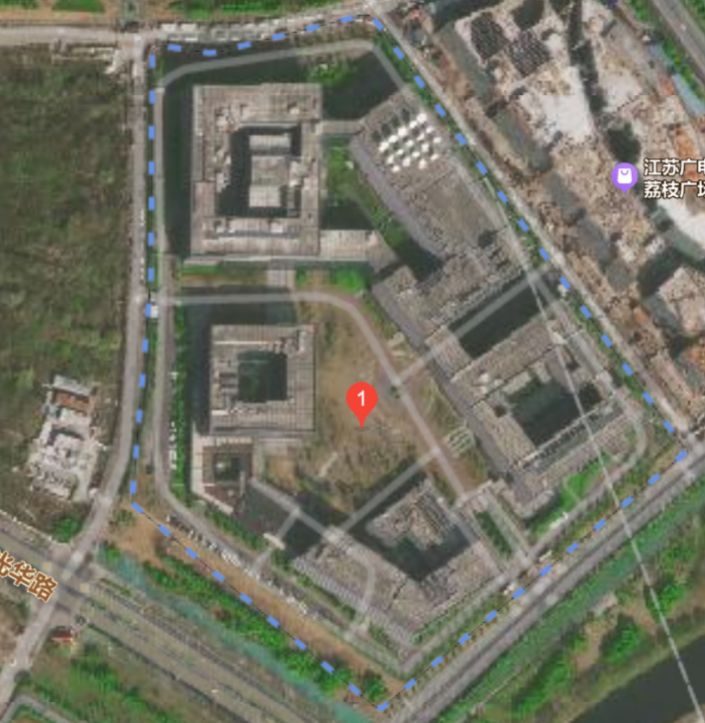 拟在其屋顶上新建分布式光伏项目。屋顶光伏需重点注意以下几点：1、根据《光伏发电站设计规范》（GB50797-2012）规定，在既有建筑物上增设光伏发电系统时，应根据建筑物的种类分别按照现行国家标准《工业建筑可靠性鉴定标准》和《民用建筑可靠性鉴定标准》的规定进行可靠性鉴定。建议单独委托原有设计单位进行荷载复核，并出具荷载证明报告，项目备案前需完成荷载证明报告。2、在屋面防水层上安装光伏组件时，若防水层上没有保护层，其支架基座下部应增设防水层。拟新增光伏容量及建设方案屋顶面积如下：约10000m2变压器容量如下：电房有3座，配电房设有6台变压器，厂区变压器总容量8900kVA。屋顶上安装光伏组件，容量为0.8877MWp，采用固定倾角15°布置，安装550Wp单晶硅双面组件，总计约1614块，每18个组件连接成一个组串，并联后接入一台50~100kW组串式逆变器，采用低压0.4kV接入。第七章 响应文件格式注：请供应商按照以下文件的要求格式、内容，顺序制作响应文件，并请编制目录及页码，否则可能将影响对响应文件的评价。竞争性谈判响应文件格式江苏有线三网融合枢纽中心光伏发电合同能源管理项目竞争性谈判响应文件供应商：（盖单位章）法定代表人或其委托代理人：（签字）年月日评审索引为了便于评审高效有序进行，请供应商提供如下索引表，并请将该索引表置于应答文件首页。请供应商按照索引表及竞争性谈判文件要求提供相关材料。供应商没有按照竞争性谈判文件要求提交全部资料，或者应答没有对竞争性谈判文件做出实质性响应是供应商的风险，并可能导致其响应文件作否决处理。（说明：此表按照采购文件中评审办法逐项填写）详细评审索引表附件1：响应函响应函江苏省广电有线信息网络股份有限公司：（供应商全称）授权（全权代表姓名、职务、职称）为全权代表，参加贵方组织的（采购编号、项目名称）的有关活动，为此：（1）提供供应商须知规定的全部响应文件（正本[ 1 ]份，副本[2]份、电子版[ 1 ]份）。（2）提供按竞争性谈判文件要求的产品/服务的报价。（详见附件：报价表）。（3）供应商将按竞争性谈判文件的规定履行全部责任和义务。（4）供应商已详细审查全部竞争性谈判文件，我们完全理解并同意放弃对竞争性谈判文件提出质疑及/或争议的权利。（5）本供应商递交响应文件的有效期为自递交响应文件截止日起90个日历日。（6）如果在规定的递交响应文件截止时间后，供应商在谈判有效期内撤回响应文件，将取消供应商参与本项目资格。（7）愿意向贵方提供任何与该项响应文件有关的数据、情况和技术资料，完全理解贵方不一定接受最低价的响应文件或收到的任何响应文件。（8）我方授权贵方查询或调查我们递交的与本响应文件有关的声明、文件和资料，并同意在贵方的要求下提供相关文件或证书的原件及其他相关书面材料，以及通过我们的开户银行和客户澄清响应文件中有关财务和技术方面的问题。（9）我方在法律和财务上独立、合法运作并独立于采购人。（10）我方承诺：采购人在其本国使用我方提供的产品及服务时，不存在任何已知的不合法的情形，也不存在任何已知的与第三方专利权、著作权、商标权或工业设计权相关的任何争议。如果有任何因采购人使用我方提供的产品及服务而提起的侵权指控，我方将依法承担全部责任。（11）我方具有较大规模的销售和售后服务的组织机构及完善快捷的技术支持能力，承诺在南京地区拥有固定可靠的有效服务网点。（12）根据本项目要求，我单位委派（姓名）（身份证号）作为本项目的项目负责人。（13）与本响应文件有关的一切往来通讯请寄：地址传真：电话电子函件：供应商名称（盖章）：供应商代表（签字）：日期：附件2：报价表(格式)报价一览表项目名称江苏有线三网融合枢纽中心光伏发电合同能源管理项目采购文件编号：JSCN[2023]0XX   注：1.供应商须按照竞争性谈判文件要求，提供本项目全部内容的含税价。2.报价时请仔细阅读竞争性谈判文件《竞争性谈判须知》中关于报价的要求。3.供应商应按照竞争性谈判文件中要求提供的服务内容报价。未在表中明确列出的服务项，采购人将视作供应商免费提供。供应商名称（公章）：供应商代表签字：日期：附件3：商务条款偏离表(格式)商务条款偏离表项目名称：                                 项目编号：我方承诺：除上表中的偏离外，完全响应采购文件的其他条款。                                                       日期：注：1、对采购文件的主要商务要求（如交货期、付款方式、履约保证、质保期等）须逐条作出响应，而不应以“全部符合”等字样来响应。2、其他商务偏离也须在上表中逐条列明。
3、如响应文件不符合上述要求，供应商将承担其响应被拒绝的风险。附件4：技术条款偏离表(格式)响应内容技术参数偏离表（须与采购文件点对点应答）项目名称：                  项目编号：                                 我方承诺：除上表中的偏离外，完全响应采购文件的技术规格和技术参数。附件5：法定代表人身份证明及授权委托书(格式)供应商名称：单位性质：成立时间：年月日经营期限：姓名：性别：年龄：职务：系（供应商名称）的法定代表人。特此证明。附：法定代表人身份证复印件（需同时提供正面及背面）供应商名称：（盖单位公章）年月日本授权书声明：注册于[国家或地区的名称]的[公司名称]的在下面签字（或签章）的[法定代表人姓名、职务]代表本公司授权[单位名称]的在下面签字的[被授权人的姓名、职务]为本公司的合法代理人，就[项目名称、采购编号]参与谈判，以本公司名义处理一切与之有关的事务。本授权书于[]年[]月[]日签字生效，特此声明。附：委托代理人身份证复印件(需同时提供正面及背面)供应商名称（盖章）：法定代表人签字（或签章）：被授权人签字：附件6：资格证明文件填写须知供应商应填写和提交下述规定的全部格式以及其它有关资料。所附格式中要求填写的全部问题和/或信息都必须填写。本资格声明的签字人应保证全部声明和填写的内容是真实的和正确的。采购人将应用供应商提交的资料根据自己的判断和考虑决定供应商履行合同的合格性及能力。供应商提交的材料将被保密，但不退还。全部文件应按规定的语言和份数提交。6-1  资格声明致：江苏省广电有线信息网络股份有限公司：资格声明尊敬的女士/先生：为响应你方[]年[]月[]日的[采购编号]采购公告，下述签字人自愿参与谈判，提供竞争性谈判文件技术需求书中规定的[服务名称]，提交下述文件并声明全部说明是真实的和正确的。下述签字人将就下述文件中存在的虚假或不真实内容对代理机构和采购人承担法律责任。我方的资格声明，各有[]份正本，[]份副本。下述签字人证明本资格文件中的内容是真实的和正确的。下述签字人知道，采购人可能要求其提供进一步的资格材料并同意按采购人的要求提交。供应商授权签署本资格文件名称（盖章）签字人姓名、职务（印刷字体）地址：传真签字：邮编电话：附件7：项目业绩及证明文件供应商名称（公章）：供应商代表签字：填表说明：1.供应商须根据合格供应商和评审办法关于业绩的要求，在响应文件中如实提供相应数量的合同复印件或其它证明文件。2．供应商需按照表格的顺序装订合同复印件，合同装订顺序须与表中所列项目顺序一致。 序号条款号内容说明与要求11.1采购人江苏省广电有线信息网络股份有限公司，以下简称“采购人”21.2代理机构本项目无代理机构31.3合格的供应商见竞争性谈判文件第一章《竞争性谈判公告》420.1保密供应商在参与本项目中，对于采购人披露和提供的所有信息应作为商业秘密对待并予以保护，未经采购人授权不得将任何信息泄漏给第三方，否则采购人有权追究供应商的责任。57.12）经第三方审计的财务报表本项目未要求提供67.13）响应文件的技术部分中必须包括的内容对第五章《技术需求书》的逐项应答，逐项应答必须按照服务偏离表格式，对照竞争性谈判文件需求，依据供应商本身服务，如实逐条说明所提供产品及/或服务已对竞争性谈判文件的需求做出了实质性的响应，或申明与需求的偏差和例外。技术偏离表填报的内容必须对照报价一览表，对于可以用量化形式表示的条款，供应商必须明确回答，或以功能描述回答。77.16）合同文本的提供除了对竞争性谈判文件的逐项应答（包括第四章《合同格式》）外，供应商还应提供一份完整的合同文本，作为响应文件的一部分，该合同文本对于竞争性谈判文件第四章《合同格式》的任何负偏离均将导致响应文件被拒绝。88.1响应文件的式样和签署响应文件一式4份（1份正本、2份副本），电子版本一份（电子版文件内容必须可搜索（WORD），U盘形式）。99.1报价供应商应根据本项目实际情况，充分考虑市场情况完成采购人在“技术需求书”中所确定的所有工作内容所发生的一切费用。10响应文件的盖章或签字本条款增加规定：（1）竞争性谈判文件第六章“响应文件格式”中有单位名称和法定代表人或其委托代理人签字落款的响应文件必须加盖单位公章。（2）除上述文件以外的其他响应文件组成部分必须加盖骑缝章（骑缝章必须覆盖所有响应文件），或由法定代表人或其委托代理人逐页手签。（3）响应文件中所有标注“盖章”处均指单位公章，不能以“业务章”、“专用章”、“合同章”等代替；如确需要替代，则必须附公章对“业务章”、“专用章”、“合同章”等的授权（格式自制，且正本中必须附原件）1110.1响应有效期供应商递交的响应文件应在规定的递交响应文件截止日后的90天内保持有效。1212.1递交响应文件截止时间见竞争性谈判文件第一章《竞争性谈判公告》1312.1递交响应文件地点见竞争性谈判文件第一章《竞争性谈判公告》1417.5如发现下列情况之一的，其响应文件将可能被拒绝1）不满足竞争性谈判文件对合格供应商的基本资质要求的；2）供应商在响应文件中提供的服务内容及质量不能实质性满足竞争性谈判文件要求或不能提供实质性满足证明的；3）供应商在响应文件中对于第四章《合同格式》有任何负偏离的；4）响应函、法人代表授权书不按照第六章《附件》的格式提供的；5）资格证明文件不全、失效或不符合竞争性谈判文件要求的；6）响应文件无法定代表人签字，或签字人无法定代表人有效授权的；8）响应文件或响应有效期不足的；8）响应文件中提供虚假或失实资料的；9）未按照竞争性谈判文件规定的方式领取竞争性谈判文件并按要求递交响应文件的；10）评审委员会认为不能实质上满足竞争性谈判文件其它要求的。1519评审1）供应商的法定代表人或其授权代理应按采购人规定的时间到指定的地点，与评审委员会进行谈判并对评审委员会提出的问题作出澄清和答复；2）谈判过程中允许各供应商调整报价，各供应商拥有平等的调整报价机会，评审委员会有权根据实际情况确定调整报价的次数，报价调整必须经过供应商授权代表签字确认。供应商应将其最终报价和相关承诺一并在规定的时间内递交。3）供应商逾期递交的或不满足要求的最终报价和相关承诺将被拒绝，并将导致其竞争性谈判响应文件实质上没有响应竞争性谈判文件的要求。最终报价和相关承诺在递交后将不得更改，并将作为成交商的评审依据。4）评审委员会将对参加谈判且实质上响应竞争性谈判文件要求的各谈判供应商进行评价和比较。评审的依据为谈判供应商递交的竞争性谈判响应文件和谈判后递交的最终报价及承诺。详见第三章《评审办法》。5）评审委员会就服务、合同内容和供应商报价进行谈判，谈判后将根据综合评估结果，对供应商按综合得分从高到低排序。1622.1成交供应商数量1名成交供应商。1724签约采购人与本次成交供应商按本竞争性谈判文件第四章合同格式签订合同。评标项目分值评分要求页码价格70分按照采购人现行目录电价，折扣率计算：折扣率等于70%及以下的得满分，每增加一个百分点扣2分（71%，扣2分；72%，扣4分......），以此类推。折扣率取整。业绩经验6分供应商具有2020年1月1日以来单项不少于2MW分布式光伏项目相关投资经验（提供备案证），从第二开始计算，有一个得2分，最高得6分。资质能力6分1、供应商拟委派的项目经理持有建设部颁发的一级注册建造师注册证书的，得2分；2、供应商或委托的设计单位具备设计资质综合甲级资质的，得2分；3、授权本项目的设计负责人持有注册电气工程师执业资格的，得2分。实施方案现场答辩3分根据供应商须提供光法布置及施工方案打分：优：3、良：2、一般：1分。实施方案现场答辩15分根据供应商项目经理现场答辩情况打分。采购单位/甲方（盖章）： 江苏省广电有线信息网络股份有限公司单位地址：南京市麒麟科技创新园运粮河西路101号江苏有线三网融合枢纽中心法定代表人或授权代表（签字）：电话：025-XXXXXXXX传真：邮箱：开户银行：账号：税号：邮政编码：供货单位/乙方：（盖章）：单位地址：法定代表人或授权代表（签字）：电话：传真：邮箱：开户银行：账号：税号：邮政编码：序号评审因素证明材料对应页码1234567891011121314评标项目评标项目评分要求响应文件响应的页码1234产品名称折扣率江苏有线三网融合枢纽中心光伏发电合同能源管理项目施工周期合同签订后   天（不超过        天）完成全部施工内容。质保期限服务承诺（竞争性谈判文件第六章《技术需求书》中所有要求的内容及供应商承诺）备注序号采购文件条目号采购文件的商务条款响应文件的商务条款说明12付款方式见本文件相关内容3格式合同详见采购文件第5章………………序号服务内容采购文件条目号技术要求技术规格是否响应采购要求正偏离/负偏离偏离内容123456789……序号项目名称项目负责人项目委托日期需求方名称需求方联系人姓名需求方联系人电话项目规模（单位：万元）备注1…合计合计合计合计合计合计合计0.00 